
ՀԱՅԱՍՏԱՆԻ ՀԱՆՐԱՊԵՏՈՒԹՅԱՆ
ՍՅՈՒՆԻՔԻ ՄԱՐԶԻ ԿԱՊԱՆ ՀԱՄԱՅՆՔ
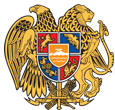 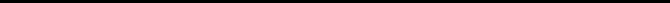 ԱՐՁԱՆԱԳՐՈՒԹՅՈՒՆ N 1
ՀԱՅԱՍՏԱՆԻ ՀԱՆՐԱՊԵՏՈՒԹՅԱՆ ՍՅՈՒՆԻՔԻ ՄԱՐԶԻ ԿԱՊԱՆ ՀԱՄԱՅՆՔԻ ԱՎԱԳԱՆՈՒ ՉՈՐՐՈՐԴ ՆՍՏԱՇՐՋԱՆԻ 2023 ԹՎԱԿԱՆԻ ՓԵՏՐՎԱՐԻ 14-Ի ԱՌԱՋԻՆ ՆԻՍՏԻՆԻՍՏՆ ԱՐՁԱՆԱԳՐՈՒՄ Է աշխատակազմի քարտուղար Նելլի Շահնազարյանը։ՆԻՍՏԸ ՎԱՐՈՒՄ Է Կապան համայնքի ղեկավարի առաջին տեղակալ Գոռ Թադևոսյանը։ՆԻՍՏԻՆ ՄԱՍՆԱԿՑՈՒՄ ԵՆ Կապան համայնքի ավագանու 20 /քսան/ անդամներ՝ Անուշ Մեժլումյանը, Գոռ Թադևոսյանը, Զորայր Գալստյանը, Վահան Ղազարյանը, Յուրիկ Հարությունյանը, Անժելա Ալեքսանյանը, Արշակ Հարությունյանը, Ալեն Մարտիրոսյանը, Հասմիկ Մարտիրոսյանը, Արտյոմ Հարությունյանը, Սոնա Մարտիրոսյանը, Ալեքսանդր Գրիգորյանը, Արմեն Հովհաննիսյանը, Հերմինե Միքայելյանը, Մարինե Հարությունյանը, Գևորգ Դինունցը, Նարեկ Դավթյանը, Նարինե Գրիգորյանը, Ասատուր Ասատրյանը, Արմինե Մանուկյանը, որոնց գրանցման արդյունքների վերաբերյալ հայտարարությամբ հանդես եկավ աշխատակազմի քարտուղար Նելլի Շահնազարյանը։ Լսեցին
ՀԱՅԱՍՏԱՆԻ ՀԱՆՐԱՊԵՏՈՒԹՅԱՆ ՍՅՈՒՆԻՔԻ ՄԱՐԶԻ ԿԱՊԱՆ ՀԱՄԱՅՆՔԻ ԱՎԱԳԱՆՈՒ ՉՈՐՐՈՐԴ ՆՍՏԱՇՐՋԱՆԻ 2023 ԹՎԱԿԱՆԻ ՓԵՏՐՎԱՐԻ 14-Ի ԱՌԱՋԻՆ ՆԻՍՏԻ ՕՐԱԿԱՐԳԸ ՀԱՍՏԱՏԵԼՈՒ ՄԱՍԻՆ /Զեկ. ԳՈՌ ԹԱԴԵՎՈՍՅԱՆ/Հաստատել Կապան համայնքի ավագանու չորրորդ նստաշրջանի 2023 թվականի փետրվարի 14-ի առաջին նիստի օրակարգը՝1․ Հայաստանի Հանրապետության Սյունիքի մարզի Կապան համայնքի 2022 թվականի բյուջեի կատարման տարեկան հաշվետվությունը հաստատելու մասին2․ Հայաստանի Հանրապետության Սյունիքի մարզի Կապան համայնքի ավագանու 2022 թվականի դեկտեմբերի 27-ի N 199-Ն որոշման մեջ փոփոխություններ կատարելու  մասին3․ Հայաստանի Հանրապետության Սյունիքի մարզի Կապան համայնքի 2022 թվականի տարեկան աշխատանքային պլանի հաշվետվությունը հաստատելու մասին4․ Հայաստանի Հանրապետության Սյունիքի մարզի Կապան համայնքի ավագանու 2021 թվականի դեկտեմբերի 09-ի N 131-Ա որոշման մեջ փոփոխություններ կատարելու մասին5․ Հայաստանի Հանրապետության Սյունիքի մարզի Կապան համայնքի սեփականություն հանդիսացող գույքը` Կապան քաղաքի Ե․ Չարենցի փողոցի թիվ 4 շենքի  թիվ 1 բնակարանը  անհատույց (նվիրատվության կարգով) օտարելու մասին6․ Հայաստանի Հանրապետության Սյունիքի մարզի Կապան համայնքի ավագանու 2022 թվականի դեկտեմբերի 27-ի N 181-Ա որոշման մեջ փոփոխություն կատարելու մասին7․ Հայաստանի Հանրապետության Սյունիքի մարզի Կապան համայնքի Շրվենանց բնակավայրի վարչական ղեկավարի լիազորություններից բխող գործառույթների իրականացումը Հայաստանի Հանրապետության Սյունիքի մարզի Կապան համայնքի Առաջաձոր բնակավայրի վարչական ղեկավարին վերապահելու մասին8․ Հայաստանի Հանրապետության Սյունիքի մարզի Կապան համայնքի սեփականություն հանդիսացող գույքի կառավարման 2023թ․ ծրագիրը հաստատելու մասին9․ Հայաստանի Հանրապետության Սյունիքի մարզի Կապան համայնքի ավագանու 2022 թվականի դեկտեմբերի 27–ի N 187–Ա որոշման մեջ փոփոխություն կատարելու մասին10․ Հայաստանի Հանրապետության Սյունիքի մարզի Կապան համայնքի ավագանու 2020 թվականի փետրվարի 14-ի N 13-Ա որոշման մեջ լրացում կատարելու մասին11․ Հայաստանի Հանրապետության Սյունիքի մարզի Կապան համայնքի սեփականություն համարվող գույքի գույքագրման փաստաթղթերում կատարված փոփոխությունները հաստատելու մասին12. Հայաստանի Հանրապետության Սյունիքի մարզի Կապան համայնքի  ավագանու  2022 թվականի դեկտեմբերի 27-ի N 195-Ա որոշման մեջ լրացումներ կատարելու մասին13. Հայաստանի Հանրապետության Սյունիքի մարզի Կապան համայնքի Կապան քաղաքի գլխավոր հատակագծում փոփոխություն կատարելու և համայնքի վարչական սահմաններում գտնվող էներգետիկայի, կապի, տրանսպորտի, կոմունալ ենթակառուցվածքների օբյեկտների նշանակության հողամասի նպատակային նշանակությունը  փոփոխելու մասին14. Հայաստանի Հանրապետության Սյունիքի մարզի Կապան համայնքի Սյունիք բնակավայրի համակցված փաստաթղթում փոփոխություն կատարելու մասին15. Հայաստանի Հանրապետության Սյունիքի մարզի Կապան համայնքի Ագարակ գյուղի 1-ին փողոցի  թիվ 23  հասցեում գտնվող, համայնքային սեփականություն հանդիսացող հողամասն   աճուրդային կարգով  օտարելու  մասին16. Հայաստանի Հանրապետության Սյունիքի մարզի Կապան համայնքի Աճանան գյուղի կենտրոնական փողոցի թիվ 24/1  հասցեում գտնվող, համայնքային սեփականություն հանդիսացող հողամասն ուղղակի վաճառքի միջոցով Էդուարդ Խորենի Գաբրիելյանին  օտարելու մասին17. Հայաստանի Հանրապետության Սյունիքի մարզի Կապան համայնքի Օխտար գյուղի Հովվի թաղամաս թիվ 6/1  հասցեում գտնվող, համայնքային սեփականություն հանդիսացող հողամասն ուղղակի վաճառքի միջոցով Ալինա Կամոյի Հայրապետյանին օտարելու մասին18․ Հայաստանի Հանրապետության Սյունիքի մարզի Կապան համայնքի ավագանու չորրորդ նստաշրջանի հերթական նիստի օրը որոշելու  մասինՔՎԵԱՐԿՈՒԹՅՈՒՆկողմ – 20դեմ – 0ձեռնպահ – 0ՈՐՈՇԵՑԻՆ․Հաստատել ՀԱՅԱՍՏԱՆԻ ՀԱՆՐԱՊԵՏՈՒԹՅԱՆ ՍՅՈՒՆԻՔԻ ՄԱՐԶԻ ԿԱՊԱՆ ՀԱՄԱՅՆՔԻ ԱՎԱԳԱՆՈՒ ՉՈՐՐՈՐԴ ՆՍՏԱՇՐՋԱՆԻ 2023 ԹՎԱԿԱՆԻ ՓԵՏՐՎԱՐԻ 14-Ի ԱՌԱՋԻՆ ՆԻՍՏԻ ՕՐԱԿԱՐԳԸ ՝ համաձայն որոշման նախագծի։Որոշումն ընդունվեց։ Լսեցին
ՀԱՅԱՍՏԱՆԻ ՀԱՆՐԱՊԵՏՈՒԹՅԱՆ ՍՅՈՒՆԻՔԻ ՄԱՐԶԻ ԿԱՊԱՆ ՀԱՄԱՅՆՔԻ 2022 ԹՎԱԿԱՆԻ ԲՅՈՒՋԵԻ ԿԱՏԱՐՄԱՆ ՏԱՐԵԿԱՆ ՀԱՇՎԵՏՎՈՒԹՅՈՒՆԸ ՀԱՍՏԱՏԵԼՈՒ ՄԱՍԻՆ /Զեկ. ԻՎԵՏԱ ԹԱԴԵՎՈՍՅԱՆ/Հաստատել Կապան համայնքի 2022 թվականի բյուջեի կատարման տարեկան հաշվետվությունը`1)   եկամուտների գծով`  4,968,081․4  հազար դրամ2) ծախսերի գծով` 4,495,952.9  հազար դրամ: 2. Հաստատել բյուջեի կատարման տարեկան հաշվետվությունը համաձայն հետևյալ հավելվածների.1) Համայնքի բյուջեի եկամուտների կատարման վերաբերյալ հաշվետվությունը ըստ առանձին եկամտատեսակների` հավելված N 1, 2) Համայնքի բյուջեի ծախսերի կատարման վերաբերյալ հաշվետվությունը ըստ գործառնական դասակարգման` հավելված N 2, 3) Համայնքի բյուջեի ծախսերի կատարման վերաբերյալ հաշվետվությունը ըստ տնտեսագիտական դասակարգման` հավելված N 3, 4) Համայնքի բյուջեի հավելուրդի կամ դեֆիցիտի` /պակասուրդի/  կատարման վերաբերյալ հաշվետվությունը` հավելված N 4, 5) Համայնքի բյուջեի դեֆիցիտի /պակասուրդի/ ֆինանսավորման աղբյուրների կամ հավելուրդի օգտագործման ուղղությունների կատարման վերաբերյալ հաշվետվությունը` հավելված N 5:  ՔՎԵԱՐԿՈՒԹՅՈՒՆկողմ – 20դեմ – 0ձեռնպահ – 0ՈՐՈՇԵՑԻՆ․Հաստատել ՀԱՅԱՍՏԱՆԻ ՀԱՆՐԱՊԵՏՈՒԹՅԱՆ ՍՅՈՒՆԻՔԻ ՄԱՐԶԻ ԿԱՊԱՆ ՀԱՄԱՅՆՔԻ 2022 ԹՎԱԿԱՆԻ ԲՅՈՒՋԵԻ ԿԱՏԱՐՄԱՆ ՏԱՐԵԿԱՆ ՀԱՇՎԵՏՎՈՒԹՅՈՒՆԸ ՀԱՍՏԱՏԵԼՈՒ ՄԱՍԻՆ ՈՐՈՇՈՒՄԸ՝ համաձայն որոշման նախագծի։Որոշումն ընդունվեց։ Լսեցին
ՀԱՅԱՍՏԱՆԻ ՀԱՆՐԱՊԵՏՈՒԹՅԱՆ ՍՅՈՒՆԻՔԻ ՄԱՐԶԻ ԿԱՊԱՆ ՀԱՄԱՅՆՔԻ ԱՎԱԳԱՆՈՒ 2022 ԹՎԱԿԱՆԻ ԴԵԿՏԵՄԲԵՐԻ 27-Ի N 199-Ն ՈՐՈՇՄԱՆ ՄԵՋ ՓՈՓՈԽՈՒԹՅՈՒՆՆԵՐ ԿԱՏԱՐԵԼՈՒ ՄԱՍԻՆ /Զեկ. ԻՎԵՏԱ ԹԱԴԵՎՈՍՅԱՆ/1․ Հայաստանի Հանրապետության Սյունիքի մարզի Կապան համայնքի ավագանու 2022 թվականի դեկտեմբերի 27-ի «Կապան համայնքի 2023 թվականի բյուջեն հաստատելու մասին» N 199-Ն որոշման մեջ կատարել հետևյալ փոփոխությունները՝ համաձայն N 1, 2, 3, 4,  5 և 6 հավելվածների։ 2․ Սույն որոշումն ուժի մեջ է մտնում պաշտոնական հրապարակմանը հաջորդող օրվանից։   ՔՎԵԱՐԿՈՒԹՅՈՒՆկողմ – 20դեմ – 0ձեռնպահ – 0ՈՐՈՇԵՑԻՆ․Հաստատել ՀԱՅԱՍՏԱՆԻ ՀԱՆՐԱՊԵՏՈՒԹՅԱՆ ՍՅՈՒՆԻՔԻ ՄԱՐԶԻ ԿԱՊԱՆ ՀԱՄԱՅՆՔԻ ԱՎԱԳԱՆՈՒ 2022 ԹՎԱԿԱՆԻ ԴԵԿՏԵՄԲԵՐԻ 27-Ի N 199-Ն ՈՐՈՇՄԱՆ ՄԵՋ ՓՈՓՈԽՈՒԹՅՈՒՆՆԵՐ ԿԱՏԱՐԵԼՈՒ ՄԱՍԻՆ ՈՐՈՇՈՒՄԸ՝ համաձայն որոշման նախագծի։Որոշումն ընդունվեց։ Լսեցին
ՀԱՅԱՍՏԱՆԻ ՀԱՆՐԱՊԵՏՈՒԹՅԱՆ ՍՅՈՒՆԻՔԻ ՄԱՐԶԻ ԿԱՊԱՆ ՀԱՄԱՅՆՔԻ 2022 ԹՎԱԿԱՆԻ ՏԱՐԵԿԱՆ ԱՇԽԱՏԱՆՔԱՅԻՆ ՊԼԱՆԻ ՀԱՇՎԵՏՎՈՒԹՅՈՒՆԸ ՀԱՍՏԱՏԵԼՈՒ ՄԱՍԻՆ /Զեկ. ՀԱՍՄԻԿ ՂՈՆՅԱՆ/Հաստատել Կապան համայնքի 2022 թվականի տարեկան աշխատանքային պլանի հաշվետվությունը՝ համաձայն հավելվածի։ ՔՎԵԱՐԿՈՒԹՅՈՒՆկողմ – 20դեմ – 0ձեռնպահ – 0ՈՐՈՇԵՑԻՆ․Հաստատել ՀԱՅԱՍՏԱՆԻ ՀԱՆՐԱՊԵՏՈՒԹՅԱՆ ՍՅՈՒՆԻՔԻ ՄԱՐԶԻ ԿԱՊԱՆ ՀԱՄԱՅՆՔԻ 2022 ԹՎԱԿԱՆԻ ՏԱՐԵԿԱՆ ԱՇԽԱՏԱՆՔԱՅԻՆ ՊԼԱՆԻ ՀԱՇՎԵՏՎՈՒԹՅՈՒՆԸ ՀԱՍՏԱՏԵԼՈՒ ՄԱՍԻՆ ՈՐՈՇՈՒՄԸ՝ համաձայն որոշման նախագծի։Որոշումն ընդունվեց։ Լսեցին
ՀԱՅԱՍՏԱՆԻ ՀԱՆՐԱՊԵՏՈՒԹՅԱՆ ՍՅՈՒՆԻՔԻ ՄԱՐԶԻ ԿԱՊԱՆ ՀԱՄԱՅՆՔԻ ԱՎԱԳԱՆՈՒ 2021 ԹՎԱԿԱՆԻ ԴԵԿՏԵՄԲԵՐԻ 09-Ի N 131-Ա ՈՐՈՇՄԱՆ ՄԵՋ ՓՈՓՈԽՈՒԹՅՈՒՆՆԵՐ ԿԱՏԱՐԵԼՈՒ ՄԱՍԻՆ /Զեկ. ՆԵԼԼԻ ՇԱՀՆԱԶԱՐՅԱՆ/1. Հայաստանի Հանրապետության Սյունիքի մարզի Կապան համայնքի ավագանու 2021 թվականի դեկտեմբերի 09-ի «Հայաստանի Հանրապետության Սյունիքի մարզի Կապան համայնքի ավագանու մշտական գործող հանձնաժողովներ ստեղծելու, դրանց անհատական կազմը հաստատելու և Կապան համայնքի ավագանու 2017 թվականի նոյեմբերի 21-ի թիվ 3-Ա որոշումն ուժը կորցրած ճանաչելու մասին» N 131-Ա որոշման (այսուհետ՝ որոշում)  մեջ կատարել հետևյալ փոփոխությունները1) որոշման 1-ին կետի 1-ին ենթակետում «Տիգրան Աթայան» բառերը փոխարինել «Արմինե Մանուկյան» բառերով2) որոշման 1-ին կետի 2-րդ ենթակետում «Էդիկ Հովսեփյան» բառերը փոխարինել «Էրիկ Կոստանդյան» բառերով։2․ Սույն որոշումն ուժի մեջ է մտնում պաշտոնական հրապարակմանը հաջորդող օրվանից։  ՔՎԵԱՐԿՈՒԹՅՈՒՆկողմ – 20դեմ – 0ձեռնպահ – 0ՈՐՈՇԵՑԻՆ․Հաստատել ՀԱՅԱՍՏԱՆԻ ՀԱՆՐԱՊԵՏՈՒԹՅԱՆ ՍՅՈՒՆԻՔԻ ՄԱՐԶԻ ԿԱՊԱՆ ՀԱՄԱՅՆՔԻ ԱՎԱԳԱՆՈՒ 2021 ԹՎԱԿԱՆԻ ԴԵԿՏԵՄԲԵՐԻ 09-Ի N 131-Ա ՈՐՈՇՄԱՆ ՄԵՋ ՓՈՓՈԽՈՒԹՅՈՒՆՆԵՐ ԿԱՏԱՐԵԼՈՒ ՄԱՍԻՆ ՈՐՈՇՈՒՄԸ՝ համաձայն որոշման նախագծի։Որոշումն ընդունվեց։ Լսեցին
ՀԱՅԱՍՏԱՆԻ ՀԱՆՐԱՊԵՏՈՒԹՅԱՆ ՍՅՈՒՆԻՔԻ ՄԱՐԶԻ ԿԱՊԱՆ ՀԱՄԱՅՆՔԻ ՍԵՓԱԿԱՆՈՒԹՅՈՒՆ ՀԱՆԴԻՍԱՑՈՂ ԳՈՒՅՔԸ` ԿԱՊԱՆ ՔԱՂԱՔԻ Ե․ ՉԱՐԵՆՑԻ ՓՈՂՈՑԻ ԹԻՎ 4 ՇԵՆՔԻ ԹԻՎ 1 ԲՆԱԿԱՐԱՆԸ ԱՆՀԱՏՈՒՅՑ (ՆՎԻՐԱՏՎՈՒԹՅԱՆ ԿԱՐԳՈՎ) ՕՏԱՐԵԼՈՒ ՄԱՍԻՆ /Զեկ. ԱՆՆԱ ԳԱԲՐԻԵԼՅԱՆ/1․ Համայնքային սեփականություն հանդիսացող գույքը, Կապան համայնքի Կապան քաղաքի Ե․ Չարենցի փողոցի թիվ 4 շենքի թիվ 1 բնակարանը  (անշարժ գույքի նկատմամբ իրավունքների պետական գրանցման վկայական թիվ 19122022-09-0034) անհատույց (նվիրատվության կարգով), օտարել Մարգարիտա Հրանտի Աղաջանյանին  /ծնվ. 07.10.1964թ., անձն․ AR 0254943, տրված 05.04.2017թ. 001-ից/։2․ Առաջարկել նվիրառուին՝ ապահովել սեփականության իրավունքի պետական գրանցման համար անհրաժեշտ գործառույթների և դրանց հետ կապված ծախսերի կատարումը:  3․ Սույն որոշումից բխող գործառույթներն իրականացնել ՀՀ օրենսդրությամբ սահմանված  կարգով:4․ Սույն որոշումն ուժի մեջ է մտնում պաշտոնական հրապարակմանը հաջորդող օրվանից։  ՔՎԵԱՐԿՈՒԹՅՈՒՆկողմ – 20դեմ – 0ձեռնպահ – 0ՈՐՈՇԵՑԻՆ․Հաստատել ՀԱՅԱՍՏԱՆԻ ՀԱՆՐԱՊԵՏՈՒԹՅԱՆ ՍՅՈՒՆԻՔԻ ՄԱՐԶԻ ԿԱՊԱՆ ՀԱՄԱՅՆՔԻ ՍԵՓԱԿԱՆՈՒԹՅՈՒՆ ՀԱՆԴԻՍԱՑՈՂ ԳՈՒՅՔԸ` ԿԱՊԱՆ ՔԱՂԱՔԻ Ե․ ՉԱՐԵՆՑԻ ՓՈՂՈՑԻ ԹԻՎ 4 ՇԵՆՔԻ ԹԻՎ 1 ԲՆԱԿԱՐԱՆԸ ԱՆՀԱՏՈՒՅՑ (ՆՎԻՐԱՏՎՈՒԹՅԱՆ ԿԱՐԳՈՎ) ՕՏԱՐԵԼՈՒ ՄԱՍԻՆ ՈՐՈՇՈՒՄԸ՝ համաձայն որոշման նախագծի։Որոշումն ընդունվեց։ Լսեցին
ՀԱՅԱՍՏԱՆԻ ՀԱՆՐԱՊԵՏՈՒԹՅԱՆ ՍՅՈՒՆԻՔԻ ՄԱՐԶԻ ԿԱՊԱՆ ՀԱՄԱՅՆՔԻ ԱՎԱԳԱՆՈՒ 2022 ԹՎԱԿԱՆԻ ԴԵԿՏԵՄԲԵՐԻ 27-Ի N 181-Ա ՈՐՈՇՄԱՆ ՄԵՋ ՓՈՓՈԽՈՒԹՅՈՒՆ ԿԱՏԱՐԵԼՈՒ ՄԱՍԻՆ /Զեկ. ՆԵԼԼԻ ՇԱՀՆԱԶԱՐՅԱՆ/Կապան համայնքի ավագանու 2022 թվականի դեկտեմբերի 27-ի «ՀՀ Սյունիքի մարզի Կապան համայնքի համայնքային ոչ առևտրային կազմակերպությունների աշխատակիցների թվաքանակը, հաստիքացուցակը և պաշտոնային դրույքաչափերը հաստատելու և ՀՀ Սյունիքի մարզի Կապան համայնքի ավագանու 2021 թվականի դեկտեմբերի 29-ի թիվ 143-Ա որոշումը մասնակի ուժը կորցրած ճանաչելու մասին» N 181–Ա որոշման մեջ կատարել հետևյալ փոփոխությունը.Որոշման 29-րդ կետով հաստատված N 29 հավելվածը հաստատել նոր խմբագրությամբ՝ համաձայն հավելվածի:     2․ Որոշել հաշվապահներին ներկայացվող հետևյալ մասնագիտական պահանջներն ու կարգերի դասակարգման չափորոշիչները․1) I կարգ – բարձրագույն մասնագիտական կրթություն և առնվազն 3 տարվա մասնագիտական ստաժ կամ բարձրագույն կրթություն և առնվազն 10 տարվա մասնագիտական ստաժ,2) II կարգ – բարձրագույն մասնագիտական կրթություն և մինչև 3 տարվա մասնագիտական ստաժ, կամ բարձրագույն կրթություն և մինչև 10 տարվա մասնագիտական ստաժ, կամ ընդհանուր /լրիվ/ միջնակարգ կրթություն կամ միջին մասնագիտական կրթություն և առնվազն 10 տարվա մասնագիտական ստաժ։ 2. Սույն որոշումն ուժի մեջ է մտնում պաշտոնական հրապարակմանը հաջորդող օրվանից և դրա գորշողությունը տարածվում է 2023 թվականի փետրվարի 1-ից ծագած հարաբերությունների վրա։   ՔՎԵԱՐԿՈՒԹՅՈՒՆկողմ – 20դեմ – 0ձեռնպահ – 0ՈՐՈՇԵՑԻՆ․Հաստատել ՀԱՅԱՍՏԱՆԻ ՀԱՆՐԱՊԵՏՈՒԹՅԱՆ ՍՅՈՒՆԻՔԻ ՄԱՐԶԻ ԿԱՊԱՆ ՀԱՄԱՅՆՔԻ ԱՎԱԳԱՆՈՒ 2022 ԹՎԱԿԱՆԻ ԴԵԿՏԵՄԲԵՐԻ 27-Ի N 181-Ա ՈՐՈՇՄԱՆ ՄԵՋ ՓՈՓՈԽՈՒԹՅՈՒՆ ԿԱՏԱՐԵԼՈՒ ՄԱՍԻՆ ՈՐՈՇՈՒՄԸ՝ համաձայն որոշման նախագծի։Որոշումն ընդունվեց։ Լսեցին
ՀԱՅԱՍՏԱՆԻ ՀԱՆՐԱՊԵՏՈՒԹՅԱՆ ՍՅՈՒՆԻՔԻ ՄԱՐԶԻ ԿԱՊԱՆ ՀԱՄԱՅՆՔԻ ՇՐՎԵՆԱՆՑ ԲՆԱԿԱՎԱՅՐԻ ՎԱՐՉԱԿԱՆ ՂԵԿԱՎԱՐԻ ԼԻԱԶՈՐՈՒԹՅՈՒՆՆԵՐԻՑ ԲԽՈՂ ԳՈՐԾԱՌՈՒՅԹՆԵՐԻ ԻՐԱԿԱՆԱՑՈՒՄԸ ՀԱՅԱՍՏԱՆԻ ՀԱՆՐԱՊԵՏՈՒԹՅԱՆ ՍՅՈՒՆԻՔԻ ՄԱՐԶԻ ԿԱՊԱՆ ՀԱՄԱՅՆՔԻ ԱՌԱՋԱՁՈՐ ԲՆԱԿԱՎԱՅՐԻ ՎԱՐՉԱԿԱՆ ՂԵԿԱՎԱՐԻՆ ՎԵՐԱՊԱՀԵԼՈՒ ՄԱՍԻՆ /Զեկ. ՆԵԼԼԻ ՇԱՀՆԱԶԱՐՅԱՆ/1. Հայաստանի Հանրապետության Սյունիքի մարզի Կապան համայնքի Շրվենանց բնակավայրի վարչական ղեկավարի լիազորություններից բխող գործառույթների իրականացումը վերապահել Հայաստանի Հանրապետության Սյունիքի մարզի Կապան համայնքի Առաջաձոր բնակավայրի վարչական ղեկավար Ալեքսան Սամվելի Առաքելյանին։2. Սույն որոշումն ուժի մեջ է մտնում պաշտոնական հրապարակմանը հաջորդող օրվանից։                                   ՔՎԵԱՐԿՈՒԹՅՈՒՆկողմ – 18դեմ – 0ձեռնպահ – 2 /Նարեկ Դավթյան, Արմինե Մանուկյան/ՈՐՈՇԵՑԻՆ․Հաստատել ՀԱՅԱՍՏԱՆԻ ՀԱՆՐԱՊԵՏՈՒԹՅԱՆ ՍՅՈՒՆԻՔԻ ՄԱՐԶԻ ԿԱՊԱՆ ՀԱՄԱՅՆՔԻ ՇՐՎԵՆԱՆՑ ԲՆԱԿԱՎԱՅՐԻ ՎԱՐՉԱԿԱՆ ՂԵԿԱՎԱՐԻ ԼԻԱԶՈՐՈՒԹՅՈՒՆՆԵՐԻՑ ԲԽՈՂ ԳՈՐԾԱՌՈՒՅԹՆԵՐԻ ԻՐԱԿԱՆԱՑՈՒՄԸ ՀԱՅԱՍՏԱՆԻ ՀԱՆՐԱՊԵՏՈՒԹՅԱՆ ՍՅՈՒՆԻՔԻ ՄԱՐԶԻ ԿԱՊԱՆ ՀԱՄԱՅՆՔԻ ԱՌԱՋԱՁՈՐ ԲՆԱԿԱՎԱՅՐԻ ՎԱՐՉԱԿԱՆ ՂԵԿԱՎԱՐԻՆ ՎԵՐԱՊԱՀԵԼՈՒ ՄԱՍԻՆ ՈՐՈՇՈՒՄԸ՝ համաձայն որոշման նախագծի։Որոշումն ընդունվեց։ Լսեցին
ՀԱՅԱՍՏԱՆԻ ՀԱՆՐԱՊԵՏՈՒԹՅԱՆ ՍՅՈՒՆԻՔԻ ՄԱՐԶԻ ԿԱՊԱՆ ՀԱՄԱՅՆՔԻ ՍԵՓԱԿԱՆՈՒԹՅՈՒՆ ՀԱՆԴԻՍԱՑՈՂ ԳՈՒՅՔԻ ԿԱՌԱՎԱՐՄԱՆ 2023Թ․ ԾՐԱԳԻՐԸ ՀԱՍՏԱՏԵԼՈՒ ՄԱՍԻՆ /Զեկ. ԱՐՄԵՆ ՍԱՐԳՍՅԱՆ/1․ Հաստատել ՀՀ Սյունիքի մարզի Կապան համայնքի սեփականություն հանդիսացող  գույքի  կառավարման 2023 թվականի ծրագիրը, համաձայն հավելվածի։ 2. ՀՀ Սյունիքի մարզի Կապան համայնքի սեփականություն հանդիսացող գույքի կառավարման 2023թ․ ծրագիրը համարվում է  Կապան համայնքի հնգամյա ծրագրի բաղկացուցիչ մաս:  ՔՎԵԱՐԿՈՒԹՅՈՒՆկողմ – 20դեմ – 0ձեռնպահ – 0ՈՐՈՇԵՑԻՆ․Հաստատել ՀԱՅԱՍՏԱՆԻ ՀԱՆՐԱՊԵՏՈՒԹՅԱՆ ՍՅՈՒՆԻՔԻ ՄԱՐԶԻ ԿԱՊԱՆ ՀԱՄԱՅՆՔԻ ՍԵՓԱԿԱՆՈՒԹՅՈՒՆ ՀԱՆԴԻՍԱՑՈՂ ԳՈՒՅՔԻ ԿԱՌԱՎԱՐՄԱՆ 2023Թ․ ԾՐԱԳԻՐԸ ՀԱՍՏԱՏԵԼՈՒ ՄԱՍԻՆ ՈՐՈՇՈՒՄԸ՝ համաձայն որոշման նախագծի։Որոշումն ընդունվեց։ Լսեցին
ՀԱՅԱՍՏԱՆԻ ՀԱՆՐԱՊԵՏՈՒԹՅԱՆ ՍՅՈՒՆԻՔԻ ՄԱՐԶԻ ԿԱՊԱՆ ՀԱՄԱՅՆՔԻ ԱՎԱԳԱՆՈՒ 2022 ԹՎԱԿԱՆԻ ԴԵԿՏԵՄԲԵՐԻ 27–Ի N 187–Ա ՈՐՈՇՄԱՆ ՄԵՋ ՓՈՓՈԽՈՒԹՅՈՒՆ ԿԱՏԱՐԵԼՈՒ ՄԱՍԻՆ /Զեկ. ԱՐՄԵՆ ՍԱՐԳՍՅԱՆ/Հայաստանի Հանրապետության Սյունիքի մարզի Կապան համայնքի ավագանու 2022 թվականի դեկտեմբերի 27–ի «ՀՀ Սյունիքի մարզի Կապան համայնքի սեփականություն հանդիսացող, ք․ Կապան, Ռ․ Մելիքյան փողոցի թիվ 8 հասցեում գտնվող շենքից տարածք անժամկետ, անհատույց օգտագործման իրավունքով «Կապանի թանգարանային միավորում» համայնքային ոչ առևտրային կազմակերպությանը տրամադրելու մասին» N 187–Ա  որոշման վերնագրում և 1–ին կետում կատարել հետևյալ փոփոխությունը․ «Կապանի թանգարանային միավորում» բառերը փոխարինել «Կապանի թանգարանների միավորում» բառերով:Սույն որոշումը ուժի մեջ է մտնում պաշտոնական հրապարակմանը հաջորդող օրվանից։ ՔՎԵԱՐԿՈՒԹՅՈՒՆկողմ – 20դեմ – 0ձեռնպահ – 0ՈՐՈՇԵՑԻՆ․Հաստատել ՀԱՅԱՍՏԱՆԻ ՀԱՆՐԱՊԵՏՈՒԹՅԱՆ ՍՅՈՒՆԻՔԻ ՄԱՐԶԻ ԿԱՊԱՆ ՀԱՄԱՅՆՔԻ ԱՎԱԳԱՆՈՒ 2022 ԹՎԱԿԱՆԻ ԴԵԿՏԵՄԲԵՐԻ 27–Ի N 187–Ա ՈՐՈՇՄԱՆ ՄԵՋ ՓՈՓՈԽՈՒԹՅՈՒՆ ԿԱՏԱՐԵԼՈՒ ՄԱՍԻՆ ՈՐՈՇՈՒՄԸ՝ համաձայն որոշման նախագծի։Որոշումն ընդունվեց։ Լսեցին
ՀԱՅԱՍՏԱՆԻ ՀԱՆՐԱՊԵՏՈՒԹՅԱՆ ՍՅՈՒՆԻՔԻ ՄԱՐԶԻ ԿԱՊԱՆ ՀԱՄԱՅՆՔԻ ԱՎԱԳԱՆՈՒ 2020 ԹՎԱԿԱՆԻ ՓԵՏՐՎԱՐԻ 14-Ի N 13-Ա ՈՐՈՇՄԱՆ ՄԵՋ ԼՐԱՑՈՒՄ ԿԱՏԱՐԵԼՈՒ ՄԱՍԻՆ /Զեկ. ԳՈՌ ԹԱԴԵՎՈՍՅԱՆ/1. ««ԿԱՊԱՆԻ ՊԼԱՍՏՇԻՆ» համայնքային ոչ առևտրային կազմակերպությանը ձեռնարկատիրական գործունեությամբ զբաղվելու թույլտվություն տալու մասին» Հայաստանի Հանրապետության Սյունիքի մարզի Կապան համայնքի ավագանու 2020 թվականի փետրվարի 14-ի N 13-Ա որոշման 1-ին կետը լրացնել 7-րդ ենթակետով, հետևյալ բովանդակությամբ․«7) ցանկապատ – 1 գծամետր 2000 ՀՀ դրամ։»։2. Սույն որոշումն ուժի մեջ է մտնում պաշտոնական հրապարակմանը հաջորդող օրվանից։ ՔՎԵԱՐԿՈՒԹՅՈՒՆկողմ – 20դեմ – 0ձեռնպահ – 0ՈՐՈՇԵՑԻՆ․Հաստատել ՀԱՅԱՍՏԱՆԻ ՀԱՆՐԱՊԵՏՈՒԹՅԱՆ ՍՅՈՒՆԻՔԻ ՄԱՐԶԻ ԿԱՊԱՆ ՀԱՄԱՅՆՔԻ ԱՎԱԳԱՆՈՒ 2020 ԹՎԱԿԱՆԻ ՓԵՏՐՎԱՐԻ 14-Ի N 13-Ա ՈՐՈՇՄԱՆ ՄԵՋ ԼՐԱՑՈՒՄ ԿԱՏԱՐԵԼՈՒ ՄԱՍԻՆ ՈՐՈՇՈՒՄԸ՝ համաձայն որոշման նախագծի։Որոշումն ընդունվեց։ Լսեցին
ՀԱՅԱՍՏԱՆԻ ՀԱՆՐԱՊԵՏՈՒԹՅԱՆ ՍՅՈՒՆԻՔԻ ՄԱՐԶԻ ԿԱՊԱՆ ՀԱՄԱՅՆՔԻ ՍԵՓԱԿԱՆՈՒԹՅՈՒՆ ՀԱՄԱՐՎՈՂ ԳՈՒՅՔԻ ԳՈՒՅՔԱԳՐՄԱՆ ՓԱՍՏԱԹՂԹԵՐՈՒՄ ԿԱՏԱՐՎԱԾ ՓՈՓՈԽՈՒԹՅՈՒՆՆԵՐԸ ՀԱՍՏԱՏԵԼՈՒ ՄԱՍԻՆ /Զեկ. ԳՈՌ ԹԱԴԵՎՈՍՅԱՆ/Հաստատել՝ Կապան համայնքի ղեկավարի կողմից Կապան համայնքի ավագանու 2022 թվականի դեկտեմբերի 27-ի «Համայնքի սեփականություն համարվող գույքի 2022 թվականի գույքագրման փաստաթղթերը հաստատելու մասին» N 184-Ա որոշման թիվ 1 հավելվածում (համայնքապետարանի հիմնական միջոցներում) կատարված փոփոխությունները` համաձայն հավելվածի։ ՔՎԵԱՐԿՈՒԹՅՈՒՆկողմ – 20դեմ – 0ձեռնպահ – 0ՈՐՈՇԵՑԻՆ․Հաստատել ՀԱՅԱՍՏԱՆԻ ՀԱՆՐԱՊԵՏՈՒԹՅԱՆ ՍՅՈՒՆԻՔԻ ՄԱՐԶԻ ԿԱՊԱՆ ՀԱՄԱՅՆՔԻ ՍԵՓԱԿԱՆՈՒԹՅՈՒՆ ՀԱՄԱՐՎՈՂ ԳՈՒՅՔԻ ԳՈՒՅՔԱԳՐՄԱՆ ՓԱՍՏԱԹՂԹԵՐՈՒՄ ԿԱՏԱՐՎԱԾ ՓՈՓՈԽՈՒԹՅՈՒՆՆԵՐԸ ՀԱՍՏԱՏԵԼՈՒ ՄԱՍԻՆ ՈՐՈՇՈՒՄԸ՝ համաձայն որոշման նախագծի։Որոշումն ընդունվեց։ Լսեցին
ՀԱՅԱՍՏԱՆԻ ՀԱՆՐԱՊԵՏՈՒԹՅԱՆ ՍՅՈՒՆԻՔԻ ՄԱՐԶԻ ԿԱՊԱՆ ՀԱՄԱՅՆՔԻ ԱՎԱԳԱՆՈՒ 2022 ԹՎԱԿԱՆԻ ԴԵԿՏԵՄԲԵՐԻ 27-Ի N 195-Ա ՈՐՈՇՄԱՆ ՄԵՋ ԼՐԱՑՈՒՄՆԵՐ ԿԱՏԱՐԵԼՈՒ ՄԱՍԻՆ /Զեկ. ԿԱՐԵՆ ԳՐԻԳՈՐՅԱՆ/1. Հայաստանի Հանրապետության Սյունիքի մարզի Կապան համայնքի ավագանու 2022 թվականի դեկտեմբերի 27-ի «Հայաստանի Հանրապետության Սյունիքի մարզի Կապան համայնքի սեփականություն համարվող հողերի կառավարման 2023 թվականի ծրագիրը հաստատելու մասին» N 195-Ա որոշման մեջ կատարել լրացումներ և որոշման հավելվածը լրացնել 4-ից 6-րդ կետերով` համաձայն հավելվածի:2․ Սույն որոշումն ուժի մեջ է մտնում պաշտոնական հրապարակմանը հաջորդող օրվանից։ՔՎԵԱՐԿՈՒԹՅՈՒՆկողմ – 20դեմ – 0ձեռնպահ – 0ՈՐՈՇԵՑԻՆ․Հաստատել ՀԱՅԱՍՏԱՆԻ ՀԱՆՐԱՊԵՏՈՒԹՅԱՆ ՍՅՈՒՆԻՔԻ ՄԱՐԶԻ ԿԱՊԱՆ ՀԱՄԱՅՆՔԻ ԱՎԱԳԱՆՈՒ 2022 ԹՎԱԿԱՆԻ ԴԵԿՏԵՄԲԵՐԻ 27-Ի N 195-Ա ՈՐՈՇՄԱՆ ՄԵՋ ԼՐԱՑՈՒՄՆԵՐ ԿԱՏԱՐԵԼՈՒ ՄԱՍԻՆ ՈՐՈՇՈՒՄԸ՝ համաձայն որոշման նախագծի։Որոշումն ընդունվեց։ Լսեցին
ՀԱՅԱՍՏԱՆԻ ՀԱՆՐԱՊԵՏՈՒԹՅԱՆ ՍՅՈՒՆԻՔԻ ՄԱՐԶԻ ԿԱՊԱՆ ՀԱՄԱՅՆՔԻ ԿԱՊԱՆ ՔԱՂԱՔԻ ԳԼԽԱՎՈՐ ՀԱՏԱԿԱԳԾՈՒՄ ՓՈՓՈԽՈՒԹՅՈՒՆ ԿԱՏԱՐԵԼՈՒ ԵՎ ՀԱՄԱՅՆՔԻ ՎԱՐՉԱԿԱՆ ՍԱՀՄԱՆՆԵՐՈՒՄ ԳՏՆՎՈՂ ԷՆԵՐԳԵՏԻԿԱՅԻ, ԿԱՊԻ, ՏՐԱՆՍՊՈՐՏԻ, ԿՈՄՈՒՆԱԼ ԵՆԹԱԿԱՌՈՒՑՎԱԾՔՆԵՐԻ ՕԲՅԵԿՏՆԵՐԻ ՆՇԱՆԱԿՈՒԹՅԱՆ ՀՈՂԱՄԱՍԻ ՆՊԱՏԱԿԱՅԻՆ ՆՇԱՆԱԿՈՒԹՅՈՒՆԸ ՓՈՓՈԽԵԼՈՒ ՄԱՍԻՆ /Զեկ. ԿԱՐԵՆ ԳՐԻԳՈՐՅԱՆ/1. Հայաստանի Հանրապետության Սյունիքի մարզի Կապան համայնքի Կապան քաղաքի  գլխավոր հատակագծում կատարել փոփոխություններ և իրավաբանական անձի սեփականություն հանդիսացող Կապան համայնքի Կապան քաղաքի Երկաթուղայինների փողոցի թիվ 18/1/2 հասցեում գտվող 0,08453 հա /ծածկագիր 09-001-1683-0020/ և Երկաթուղայինների փողոցի թիվ 18/4 հասցեում գտվող 0,01358 հա /ծածկագիր 09-001-1683-0007/ հողամասերը էներգետիկայի, կապի, տրանսպորտի, կոմունալ ենթակառուցվածքների օբյեկտների նշանակության տրանսպորտի կատեգորիայից փոխադրել բնակավայրերի նշանակության հողերի կատեգորիա՝ «հասարակական կառուցապատման հողեր» գործառնական նշանակությամբ:2. Համայնքի ղեկավարին՝ իրականացնել սույն որոշումից բխող գործառույթները:3․ Սույն որոշումն ուժի մեջ է մտնում պաշտոնական հրապարակմանը հաջորդող օրվանից։ՔՎԵԱՐԿՈՒԹՅՈՒՆկողմ – 20դեմ – 0ձեռնպահ – 0ՈՐՈՇԵՑԻՆ․Հաստատել ՀԱՅԱՍՏԱՆԻ ՀԱՆՐԱՊԵՏՈՒԹՅԱՆ ՍՅՈՒՆԻՔԻ ՄԱՐԶԻ ԿԱՊԱՆ ՀԱՄԱՅՆՔԻ ԿԱՊԱՆ ՔԱՂԱՔԻ ԳԼԽԱՎՈՐ ՀԱՏԱԿԱԳԾՈՒՄ ՓՈՓՈԽՈՒԹՅՈՒՆ ԿԱՏԱՐԵԼՈՒ ԵՎ ՀԱՄԱՅՆՔԻ ՎԱՐՉԱԿԱՆ ՍԱՀՄԱՆՆԵՐՈՒՄ ԳՏՆՎՈՂ ԷՆԵՐԳԵՏԻԿԱՅԻ, ԿԱՊԻ, ՏՐԱՆՍՊՈՐՏԻ, ԿՈՄՈՒՆԱԼ ԵՆԹԱԿԱՌՈՒՑՎԱԾՔՆԵՐԻ ՕԲՅԵԿՏՆԵՐԻ ՆՇԱՆԱԿՈՒԹՅԱՆ ՀՈՂԱՄԱՍԻ ՆՊԱՏԱԿԱՅԻՆ ՆՇԱՆԱԿՈՒԹՅՈՒՆԸ ՓՈՓՈԽԵԼՈՒ ՄԱՍԻՆ ՈՐՈՇՈՒՄԸ՝ համաձայն որոշման նախագծի։Որոշումն ընդունվեց։ Լսեցին
ՀԱՅԱՍՏԱՆԻ ՀԱՆՐԱՊԵՏՈՒԹՅԱՆ ՍՅՈՒՆԻՔԻ ՄԱՐԶԻ ԿԱՊԱՆ ՀԱՄԱՅՆՔԻ ՍՅՈՒՆԻՔ ԲՆԱԿԱՎԱՅՐԻ ՀԱՄԱԿՑՎԱԾ ՓԱՍՏԱԹՂԹՈՒՄ ՓՈՓՈԽՈՒԹՅՈՒՆ ԿԱՏԱՐԵԼՈՒ ՄԱՍԻՆ /Զեկ. ԿԱՐԵՆ ԳՐԻԳՈՐՅԱՆ/1. Հայաստանի Հանրապետության Սյունիքի մարզի Կապան համայնքի Սյունիք բնակավայրի համակցված փաստաթղթի տարածքային զարգացման հատակագծում  կատարել փոփոխություն և 1,01 հա մակերեսով հողամասում (կադաստրային ծածկագիր 09-082-0512-ից) էլեկտրահաղորդման գծերի պաշտպանիչ գոտիների տեղադիրքը փոփոխել  համաձայն հավելվածի։2. Համայնքի ղեկավարին՝ իրականացնել սույն որոշումից բխող գործառույթները:3․ Սույն որոշումն ուժի մեջ է մտնում պաշտոնական հրապարակմանը հաջորդող օրվանից։ՔՎԵԱՐԿՈՒԹՅՈՒՆկողմ – 20դեմ – 0ձեռնպահ – 0ՈՐՈՇԵՑԻՆ․Հաստատել ՀԱՅԱՍՏԱՆԻ ՀԱՆՐԱՊԵՏՈՒԹՅԱՆ ՍՅՈՒՆԻՔԻ ՄԱՐԶԻ ԿԱՊԱՆ ՀԱՄԱՅՆՔԻ ՍՅՈՒՆԻՔ ԲՆԱԿԱՎԱՅՐԻ ՀԱՄԱԿՑՎԱԾ ՓԱՍՏԱԹՂԹՈՒՄ ՓՈՓՈԽՈՒԹՅՈՒՆ ԿԱՏԱՐԵԼՈՒ ՄԱՍԻՆ ՈՐՈՇՈՒՄԸ՝ համաձայն որոշման նախագծի։Որոշումն ընդունվեց։ Լսեցին
ՀԱՅԱՍՏԱՆԻ ՀԱՆՐԱՊԵՏՈՒԹՅԱՆ ՍՅՈՒՆԻՔԻ ՄԱՐԶԻ ԿԱՊԱՆ ՀԱՄԱՅՆՔԻ ԱԳԱՐԱԿ ԳՅՈՒՂԻ 1-ԻՆ ՓՈՂՈՑԻ ԹԻՎ 23 ՀԱՍՑԵՈՒՄ ԳՏՆՎՈՂ, ՀԱՄԱՅՆՔԱՅԻՆ ՍԵՓԱԿԱՆՈՒԹՅՈՒՆ ՀԱՆԴԻՍԱՑՈՂ ՀՈՂԱՄԱՍՆ ԱՃՈՒՐԴԱՅԻՆ ԿԱՐԳՈՎ ՕՏԱՐԵԼՈՒ ՄԱՍԻՆ /Զեկ. ԿԱՐԵՆ ԳՐԻԳՈՐՅԱՆ/1. Հայաստանի Հանրապետության Սյունիքի մարզի Կապան համայնքի Ագարակ գյուղի 1-ին փողոցի թիվ 23 հասցեում գտնվող, համայնքային  սեփականություն հանդիսացող 0.29068  հեկտար մակերեսով բնակավայրերի նպատակային նշանակության «բնակելի կառուցապատման հողեր» գործառնական նշանակության /կադաստրային ծածկագիր՝ 09-008-0001-0037/ հողամասը աճուրդային կարգով օտարել` բնակելի տուն  կառուցելու նպատակով, մեկնարկային գին սահմանելով  300000 (երեք հարյուր հազար) ՀՀ դրամ, ծրագրի իրականացման ժամկետ սահմանել 5 տարի։ 2. Համայնքի ղեկավարին՝ իրականացնել սույն որոշումից բխող գործառույթները։ 3․ Սույն որոշումն ուժի մեջ է մտնում պաշտոնական հրապարակմանը հաջորդող օրվանից։ՔՎԵԱՐԿՈՒԹՅՈՒՆկողմ – 20դեմ – 0ձեռնպահ – 0ՈՐՈՇԵՑԻՆ․Հաստատել ՀԱՅԱՍՏԱՆԻ ՀԱՆՐԱՊԵՏՈՒԹՅԱՆ ՍՅՈՒՆԻՔԻ ՄԱՐԶԻ ԿԱՊԱՆ ՀԱՄԱՅՆՔԻ ԱԳԱՐԱԿ ԳՅՈՒՂԻ 1-ԻՆ ՓՈՂՈՑԻ ԹԻՎ 23 ՀԱՍՑԵՈՒՄ ԳՏՆՎՈՂ, ՀԱՄԱՅՆՔԱՅԻՆ ՍԵՓԱԿԱՆՈՒԹՅՈՒՆ ՀԱՆԴԻՍԱՑՈՂ ՀՈՂԱՄԱՍՆ ԱՃՈՒՐԴԱՅԻՆ ԿԱՐԳՈՎ ՕՏԱՐԵԼՈՒ ՄԱՍԻՆ ՈՐՈՇՈՒՄԸ՝ համաձայն որոշման նախագծի։Որոշումն ընդունվեց։ Լսեցին
ՀԱՅԱՍՏԱՆԻ ՀԱՆՐԱՊԵՏՈՒԹՅԱՆ ՍՅՈՒՆԻՔԻ ՄԱՐԶԻ ԿԱՊԱՆ ՀԱՄԱՅՆՔԻ ԱՃԱՆԱՆ ԳՅՈՒՂԻ ԿԵՆՏՐՈՆԱԿԱՆ ՓՈՂՈՑԻ ԹԻՎ 24/1 ՀԱՍՑԵՈՒՄ ԳՏՆՎՈՂ, ՀԱՄԱՅՆՔԱՅԻՆ ՍԵՓԱԿԱՆՈՒԹՅՈՒՆ ՀԱՆԴԻՍԱՑՈՂ ՀՈՂԱՄԱՍՆ ՈՒՂՂԱԿԻ ՎԱՃԱՌՔԻ ՄԻՋՈՑՈՎ ԷԴՈՒԱՐԴ ԽՈՐԵՆԻ ԳԱԲՐԻԵԼՅԱՆԻՆ ՕՏԱՐԵԼՈՒ ՄԱՍԻՆ /Զեկ. ԿԱՐԵՆ ԳՐԻԳՈՐՅԱՆ/1. Հայաստանի Հանրապետության Սյունիքի մարզի Կապան համայնքի Աճանան գյուղի Կենտրոնական փողոցի թիվ 24/1 հասցեում գտնվող, համայնքային սեփականություն հանդիսացող բնակավայրերի նշանակության «բնակելի կառուցապատման գործառնական նշանակության 0.01335 հա հողամասը (կադաստրային ծածկագիրը` 09-042-0009-0011)` որպես ավել օգտագործվող հողամաս` ուղղակի վաճառքի միջոցով օտարել Էդուարդ Խորենի Գաբրիելյանին 44940 (քառասունչորս հազար ինը հարյուր քառասուն) դրամ շուկայական արժեքին մոտարկված կադաստրային արժեքով: 2. Համայնքի ղեկավարին՝ սույն որոշումից բխող գործառույթներն իրականացնել օրենսդրությամբ սահմանված կարգով:3. Սույն որոշումն ուժի մեջ է մտնում պաշտոնական հրապարակմանը հաջորդող օրվանից։ՔՎԵԱՐԿՈՒԹՅՈՒՆկողմ – 20դեմ – 0ձեռնպահ – 0ՈՐՈՇԵՑԻՆ․Հաստատել ՀԱՅԱՍՏԱՆԻ ՀԱՆՐԱՊԵՏՈՒԹՅԱՆ ՍՅՈՒՆԻՔԻ ՄԱՐԶԻ ԿԱՊԱՆ ՀԱՄԱՅՆՔԻ ԱՃԱՆԱՆ ԳՅՈՒՂԻ ԿԵՆՏՐՈՆԱԿԱՆ ՓՈՂՈՑԻ ԹԻՎ 24/1 ՀԱՍՑԵՈՒՄ ԳՏՆՎՈՂ, ՀԱՄԱՅՆՔԱՅԻՆ ՍԵՓԱԿԱՆՈՒԹՅՈՒՆ ՀԱՆԴԻՍԱՑՈՂ ՀՈՂԱՄԱՍՆ ՈՒՂՂԱԿԻ ՎԱՃԱՌՔԻ ՄԻՋՈՑՈՎ ԷԴՈՒԱՐԴ ԽՈՐԵՆԻ ԳԱԲՐԻԵԼՅԱՆԻՆ ՕՏԱՐԵԼՈՒ ՄԱՍԻՆ ՈՐՈՇՈՒՄԸ՝ համաձայն որոշման նախագծի։Որոշումն ընդունվեց։ Լսեցին
ՀԱՅԱՍՏԱՆԻ ՀԱՆՐԱՊԵՏՈՒԹՅԱՆ ՍՅՈՒՆԻՔԻ ՄԱՐԶԻ ԿԱՊԱՆ ՀԱՄԱՅՆՔԻ ՕԽՏԱՐ ԳՅՈՒՂԻ ՀՈՎՎԻ ԹԱՂԱՄԱՍ ԹԻՎ 6/1 ՀԱՍՑԵՈՒՄ ԳՏՆՎՈՂ, ՀԱՄԱՅՆՔԱՅԻՆ ՍԵՓԱԿԱՆՈՒԹՅՈՒՆ ՀԱՆԴԻՍԱՑՈՂ ՀՈՂԱՄԱՍՆ ՈՒՂՂԱԿԻ ՎԱՃԱՌՔԻ ՄԻՋՈՑՈՎ ԱԼԻՆԱ ԿԱՄՈՅԻ ՀԱՅՐԱՊԵՏՅԱՆԻՆ ՕՏԱՐԵԼՈՒ ՄԱՍԻՆ /Զեկ. ԿԱՐԵՆ ԳՐԻԳՈՐՅԱՆ/1. Հայաստանի Հանրապետության Սյունիքի մարզի Կապան համայնքի Օխտար գյուղի Հովվի թաղամաս թիվ 6/1 հասցեում գտնվող, համայնքային սեփականություն հանդիսացող բնակավայրերի նշանակության «բնակելի կառուցապատման գործառնական նշանակության 0.06 հա հողամասը (կադաստրային ծածկագիրը` 09-113-0102-0008)` բնակելի տան ընդլայնման նպատակով ուղղակի վաճառքի միջոցով օտարել Ալինա Կամոյի Հայրապետյանին 55440 (հիսունհիւնգ հազար չորս հարյուր քառասուն) դրամ շուկայական արժեքին մոտարկված կադաստրային արժեքով: 2. Համայնքի ղեկավարին՝ սույն որոշումից բխող գործառույթներն իրականացնել օրենսդրությամբ սահմանված կարգով:3. Սույն որոշումն ուժի մեջ է մտնում պաշտոնական հրապարակմանը հաջորդող օրվանից:ՔՎԵԱՐԿՈՒԹՅՈՒՆկողմ – 20դեմ – 0ձեռնպահ – 0ՈՐՈՇԵՑԻՆ․Հաստատել ՀԱՅԱՍՏԱՆԻ ՀԱՆՐԱՊԵՏՈՒԹՅԱՆ ՍՅՈՒՆԻՔԻ ՄԱՐԶԻ ԿԱՊԱՆ ՀԱՄԱՅՆՔԻ ՕԽՏԱՐ ԳՅՈՒՂԻ ՀՈՎՎԻ ԹԱՂԱՄԱՍ ԹԻՎ 6/1 ՀԱՍՑԵՈՒՄ ԳՏՆՎՈՂ, ՀԱՄԱՅՆՔԱՅԻՆ ՍԵՓԱԿԱՆՈՒԹՅՈՒՆ ՀԱՆԴԻՍԱՑՈՂ ՀՈՂԱՄԱՍՆ ՈՒՂՂԱԿԻ ՎԱՃԱՌՔԻ ՄԻՋՈՑՈՎ ԱԼԻՆԱ ԿԱՄՈՅԻ ՀԱՅՐԱՊԵՏՅԱՆԻՆ ՕՏԱՐԵԼՈՒ ՄԱՍԻՆ  ՈՐՈՇՈՒՄԸ՝ համաձայն որոշման նախագծի։Որոշումն ընդունվեց։ Լսեցին
ՀԱՅԱՍՏԱՆԻ ՀԱՆՐԱՊԵՏՈՒԹՅԱՆ ՍՅՈՒՆԻՔԻ ՄԱՐԶԻ ԿԱՊԱՆ ՀԱՄԱՅՆՔԻ ԱՎԱԳԱՆՈՒ ՉՈՐՐՈՐԴ ՆՍՏԱՇՐՋԱՆԻ ԵՐԿՐՈՐԴ ՆԻՍՏԻ ՕՐԸ ՈՐՈՇԵԼՈՒ ՄԱՍԻՆ /Զեկ. ՆԵԼԼԻ ՇԱՀՆԱԶԱՐՅԱՆ/Հայաստանի Հանրապետության Սյունիքի մարզի Կապան համայնքի ավագանու չորրորդ նստաշրջանի երկրորդ նիստի օրը որոշել 2023 թվականի մարտի 10--ը։ ՔՎԵԱՐԿՈՒԹՅՈՒՆկողմ – 20դեմ – 0ձեռնպահ – 0ՈՐՈՇԵՑԻՆ․Հաստատել ՀԱՅԱՍՏԱՆԻ ՀԱՆՐԱՊԵՏՈՒԹՅԱՆ ՍՅՈՒՆԻՔԻ ՄԱՐԶԻ ԿԱՊԱՆ ՀԱՄԱՅՆՔԻ ԱՎԱԳԱՆՈՒ ՉՈՐՐՈՐԴ ՆՍՏԱՇՐՋԱՆԻ ԵՐԿՐՈՐԴ ՆԻՍՏԻ ՕՐԸ ՈՐՈՇԵԼՈՒ ՄԱՍԻՆ ՈՐՈՇՈՒՄԸ՝ համաձայն որոշման նախագծի։Որոշումն ընդունվեց։ ԱՆՈՒՇ ՄԵԺԼՈՒՄՅԱՆ					ԳՈՌ ԹԱԴԵՎՈՍՅԱՆ					ԶՈՐԱՅՐ ԳԱԼՍՏՅԱՆ					ՎԱՀԱՆ ՂԱԶԱՐՅԱՆ					ՅՈՒՐԻԿ ՀԱՐՈՒԹՅՈՒՆՅԱՆ				ԱՆԺԵԼԱ ԱԼԵՔՍԱՆՅԱՆ				ԱՐՇԱԿ ՀԱՐՈՒԹՅՈՒՆՅԱՆ				ԱԼԵՆ ՄԱՐՏԻՐՈՍՅԱՆ					ՀԱՍՄԻԿ ՄԱՐՏԻՐՈՍՅԱՆ				ԱՐՏՅՈՄ ՀԱՐՈՒԹՅՈՒՆՅԱՆ				ՍՈՆԱ ՄԱՐՏԻՐՈՍՅԱՆ					ԱԼԵՔՍԱՆԴՐ ԳՐԻԳՈՐՅԱՆ				ԱՐՄԵՆ ՀՈՎՀԱՆՆԻՍՅԱՆ				ՀԵՐՄԻՆԵ ՄԻՔԱՅԵԼՅԱՆ				ՄԱՐԻՆԵ ՀԱՐՈՒԹՅՈՒՆՅԱՆ				ԳԵՎՈՐԳ ԴԻՆՈՒՆՑ					ՆԱՐԵԿ ԴԱՎԹՅԱՆ					ՆԱՐԻՆԵ ԳՐԻԳՈՐՅԱՆ					ԱՍԱՏՈՒՐ ԱՍԱՏՐՅԱՆ					ԱՐՄԻՆԵ ՄԱՆՈՒԿՅԱՆ					ՆԻՍՏԸ ՎԱՐՈՂ			 		ԳՈՌ ԹԱԴԵՎՈՍՅԱՆՆԻՍՏՆ ԱՐՁԱՆԱԳՐՈՂ				ՆԵԼԼԻ ՇԱՀՆԱԶԱՐՅԱՆ14  ՓԵՏՐՎԱՐ  2023թք․ ԿԱՊԱՆք. Կապան  14/02/2023